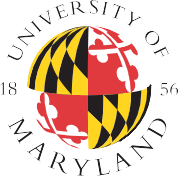 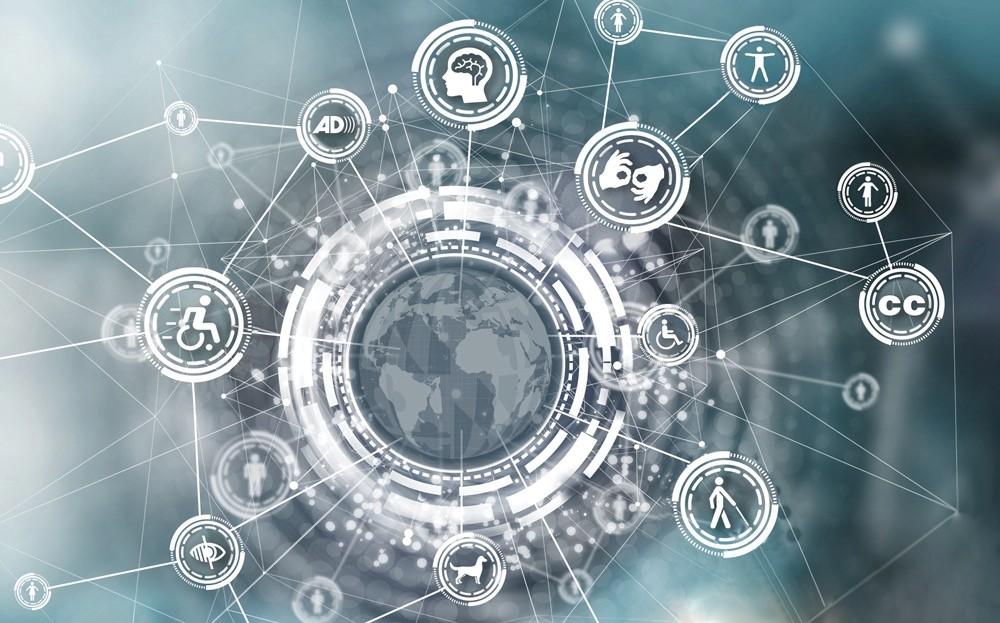 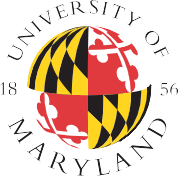 LIST OF EVENTSMental Health Awareness WeekMON-FRI Oct. 1-8 | Multiple events throughout the week | More information: counseling.umd.edu/events/mentalhealthDisability Affinity Space at the Climbing WallSUN Oct. 2 | 2:00 PM | RecWell Adventure Program Climbing Wall | More information: go.umd.edu/RWClimbingWallMaking Events and Meetings Accessible to AllTHU Oct. 6 | 2:00 PM | Virtual Event | Register at go.umd.edu/MEMASelf-Care FairFRI Oct. 7 | 12:00 PM | McKeldin Mall | More information: go.umd.edu/carefairDiversity Unplugged: Ableism in the WorkplaceWED Oct. 12 | 7:00 PM | Virtual Event | Register at: go.umd.edu/DiversityUnpluggedAbleismBuilding Accessibility into Your Everyday TasksTHU Oct. 13 | 11:00 AM | Virtual Event | Register at: go.umd.edu/BuildingAccessibilityThe Circle: Centering the Disability CommunityTHU Oct. 13 | 4:00 PM | Virtual Event | Register at: go.umd.edu/TheCircle-DisabilityOne Tic at a Time: Understanding and Supporting Tourette's SyndromeFRI Oct. 14 | 3:00 PM | Annapolis Hall Multipurpose Room | Visit here for specifics: go.umd.edu/DAM-PCDIJTCC Wheelchair ChampionshipsSAT Oct. 15 | 8:00 AM | JTCC - 5200 Campus Drive, College Park | More information: events.pointapp.org/22366Siblings Talk: A Panel Discussion with Siblings of People with Disabilities TUE Oct. 18 | 10:00 AM | Virtual Event | Join Event at: umd.zoom.us/j/9991174257 Siteimprove Web Accessibility OverviewTHU Oct. 20 | 1:00 PM | Virtual Event | Register at: go.umd.edu/siteimprove22Disability Creativity: A Conversation with Entertainers and ArtistsTHU Oct. 20 | 1:00 PM | Virtual Event | Register at: go.umd.edu/disabilitycreativity Data for All: Making Visualizations Accessible for Diverse Populations THU Oct. 20 | 2:30 PM | Virtual Event | Register at: go.umd.edu/DataForAllDisability Representation in Fiction – A Conversation FRI Oct. 21 | 1:00 PM | Virtual Event | Join Event at: go.umd.edu/Fiction Terror at the ADS Testing RoomMON Oct. 24 | 6:00 PM | ADS Main Testing Room (Shoemaker 0114) | Register at: go.umd.edu/Terror-at-ADSInclusion Works: TerpsEXCEED OverviewTUE Oct. 25 | 12:30 PM | Career Center (Hornbake Library South Wing) | Visit here for specifics: go.umd.edu/DAM-PCDI'Fitting In': Envisioning Inclusion of All Body SizesWED Oct. 26 | 2:00 PM | Virtual Event | Register at: umd.zoom.us/j/5049609459Let's be Focus-mates!  A Body Doubling EventTHU Oct 27. | Multiple Times | Multiple locations | Visit here for specifics: go.umd.edu/DAM-PCDIUDL & Accommodations: Making Your Course Accessible for More Students THU Oct 27. | 11:00 AM | Virtual Event | Register at: go.umd.edu/CourseAccess Libraries Accessibility GPS: We’ll Help You Navigate your JourneyTHU Oct. 27 | 2:00 PM | Virtual Event | Join Event at: go.umd.edu/LibraryGPS2022 Please contact PCDI at pcdi@umd.edu if you have any questions or need to request accommodations that will facilitate your full participation in the events.Please find updated event details at go.umd.edu/DAM-PCDI